;-  '     - .I  (_/'<  ,_. •z..	/C,,'  1-.  t'�IReSoft, s.r.o.LICENČNÍ SMLOUVANíže uvedené stranyse sídlem Viniční 235, Brno, 615 00,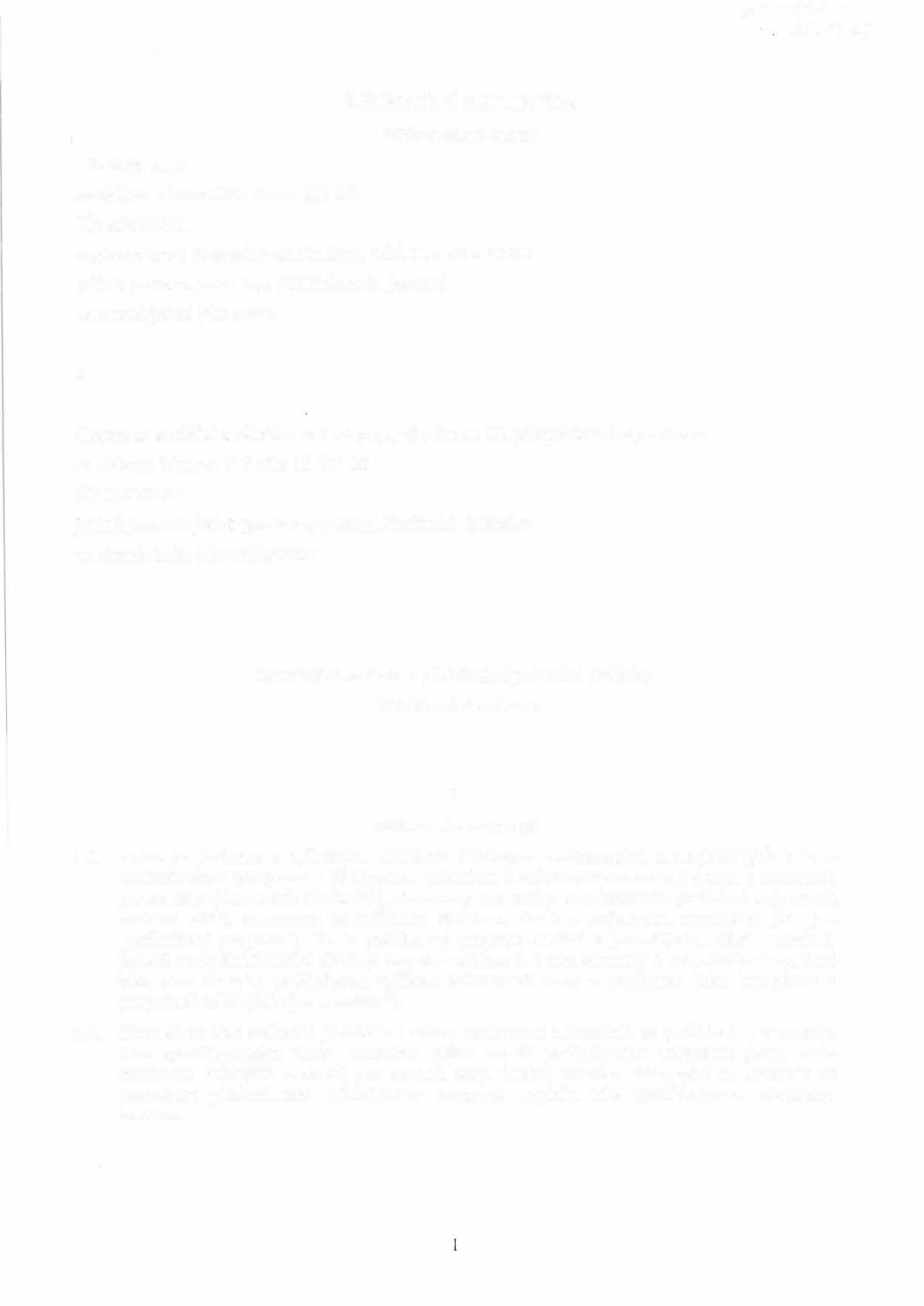 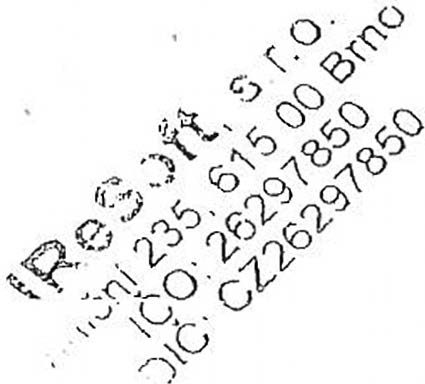 IČ: 26297850,registrována u Krajského soudu Brno, odd. C, vložka 42453 jejímž jménem jedná Ing. Jiří Halousek, jednatelna straně jedné jako autoraCentrum sociální a ošetřovatelské pomoci v Praze 10, příspěvková organizacese sídlem: Sámova 7, Praha 10 101 00[Č: 7087324 lJejímž jménem jedná (postavení): xxx na straně druhé jako nabyvateluzavírají v souladu s příslušnými právními předpisy tuto licenční smlouvuI.Základní ustanoveníAutor je jediným a výlučným držitelem veškerých osobnostních a majetkových práv k počítačovému programu - IS Cygnus, určenému k softwarovému vedení agend v domovech pro seniory (domovech důchodců), domovech pro osoby se zdravotním postižením (ústavech sociální péče), domovech se zvláštním režimem, charit a podobných organizací (dále jen,,počítačový program"). Tento počítačový program sestává z jednotlivých částí - modulů, jejichž konkrétní funkční obsah je popsán v příloze č. 3 této smlouvy a které lze buď využívat jako plně funkční počítačovou aplikaci samostatně nebo v kombinaci jako komplexní a propojený celek (dále jen „moduly").Předmětem této smlouvy je závazek autora poskytnout nabyvateli za podmínek a v rozsahu dále specifikovaném touto smlouvou právo k užití počítačového programu (resp. touto smlouvou určených modulů) pro osobní, resp. interní potřebu. Nabyvatel se zavazuje za poskytnutí předmětného počítačového programu zaplatit dále specifikovanou sjednanou odměnu.II.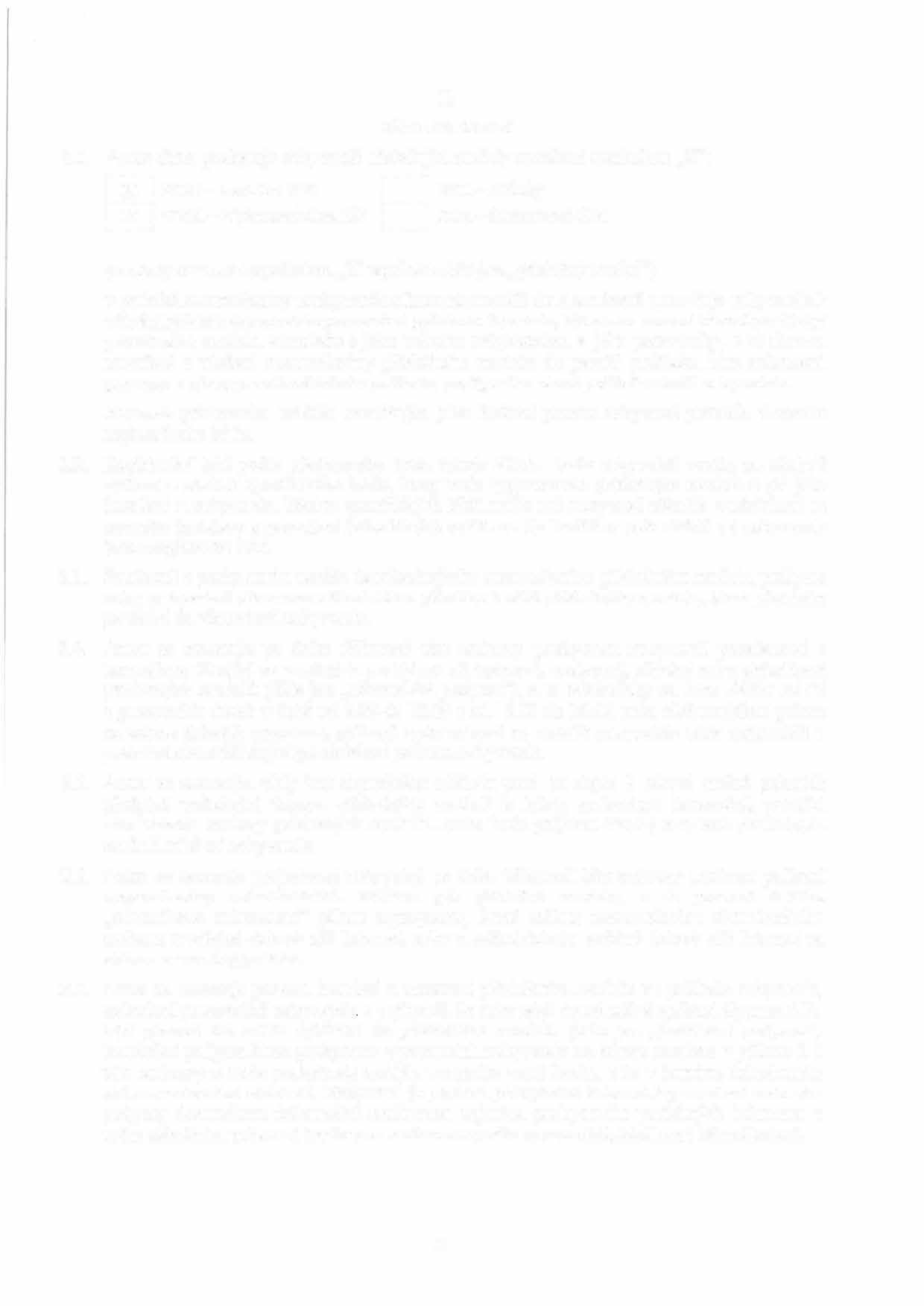 Předmět užíváníAutor tímto poskytuje nabyvateli následující moduly označené symbolem „X":IT]L_8 VYK- Vykazování na ZP(moduly označené symbolem „X" společně dále jen „příslušný modul")v podobě rozmnoženiny zachycené na hmotném nosiči dat a současně opravňuje nabyvatele k užívání příslušného modulu pro osobní potřebu nabyvatele, kterou se rozumí interní používání příslušného modulu v souladu s jeho určením nabyvatelem a jeho pracovníky , a to formou zavedení a uložení rozmnoženiny příslušného modulu do paměti počítače, jeho zobrazení, provozu a přenosu v rámci tohoto počítače, popřípadě v rámci počítačové sítě nabyvatele.Aktivaci příslušného modulu umožňující jeho funkční použití nabyvatel provede vložením registračního kódu.Registrační kód podle předchozího bodu tohoto článku bude nabyvateli vydán na základě zjištění a sdělení specifického kódu, který bude vygenerován příslušným modulem při jeho instalaci u nabyvatele. Těchto specifických kódů může mít nabyvatel několik, v závislosti na způsobu instalace a propojení jednotlivých počítačů. Ke každému pak obdrží od nabyvatele jeden registrační kód.Současně s poskytnutím nosiče dat obsahujícího rozmnoženinu příslušného modulu poskytne autor nabyvateli písemnou uživatelskou příručku k užití příslušného modulu, která předáním přechází do vlastnictví nabyvatele.2.4 Autor se zavazuje po dobu účinnosti této smlouvy poskytovat nabyvateli poradenství a konzultace týkající se vzniklých problémů při instalaci, nastavení, užívání nebo aktualizaci příslušných modulů (dále jen „uživatelská podpora"), a to telefonicky na lince 54321 36 06 v pracovních dnech v době od 8.00 do 12.00 a od 13.00 do 16.00, nebo elektronickou poštou na adrese info@iscygnus.cz, přičemž autor odpoví na podnět nabyvatele vždy nejpozději v pracovní den následující po obdržení podnětu nabyvatele.Autor se zavazuje, vždy bez zbytečného odkladu poté, co dojde k takové změně právních předpisů vyžadující úpravu příslušných modulů k jejich správnému fungování, vytvářet aktualizační soubory příslušných modulů. Autor bude přijímat návrhy k úpravě příslušných modulů také od nabyvatele.Autor se zavazuje poskytovat nabyvateli po dobu účinnosti této smlouvy možnost pořízení rozmnoženiny aktualizačních souborů pro příslušné moduly, a to pomocí tlačítka„Aktualizace z internetu" přímo z programu, které stáhne rozmnoženinu aktualizačního souboru z veřejné datové sítě Internet, nebo prostřednictvím veřejné datové sítě Internet na stránce www.iscygnus.cz.Autor se zavazuje provést instalaci a nastavení příslušného modulu na počítače nabyvatele, zaškolení pracovníků nabyvatele a v případě, že nabyvatel dosud užívá aplikaci Cygnus Alfa, také převod dat z této aplikace do příslušného modulu (dále jen „instalační podpora"). Instalační podpora bude poskytnuta v prostorách nabyvatele na adrese uvedené v příloze č. 1 této smlouvy a bude poskytnuta nejdéle v rozsahu osmi hodin, a to v termínu dohodnutém oběma smluvními stranami. Nabyvatel je povinen poskytnout autorovi k provedení instalační podpory dostatečnou informační součinnost, zejména poskytnutím potřebných informací o svém aktuálním vybavení hardware a software a počtu pracovníků, kteří mají být zaškoleni.2III.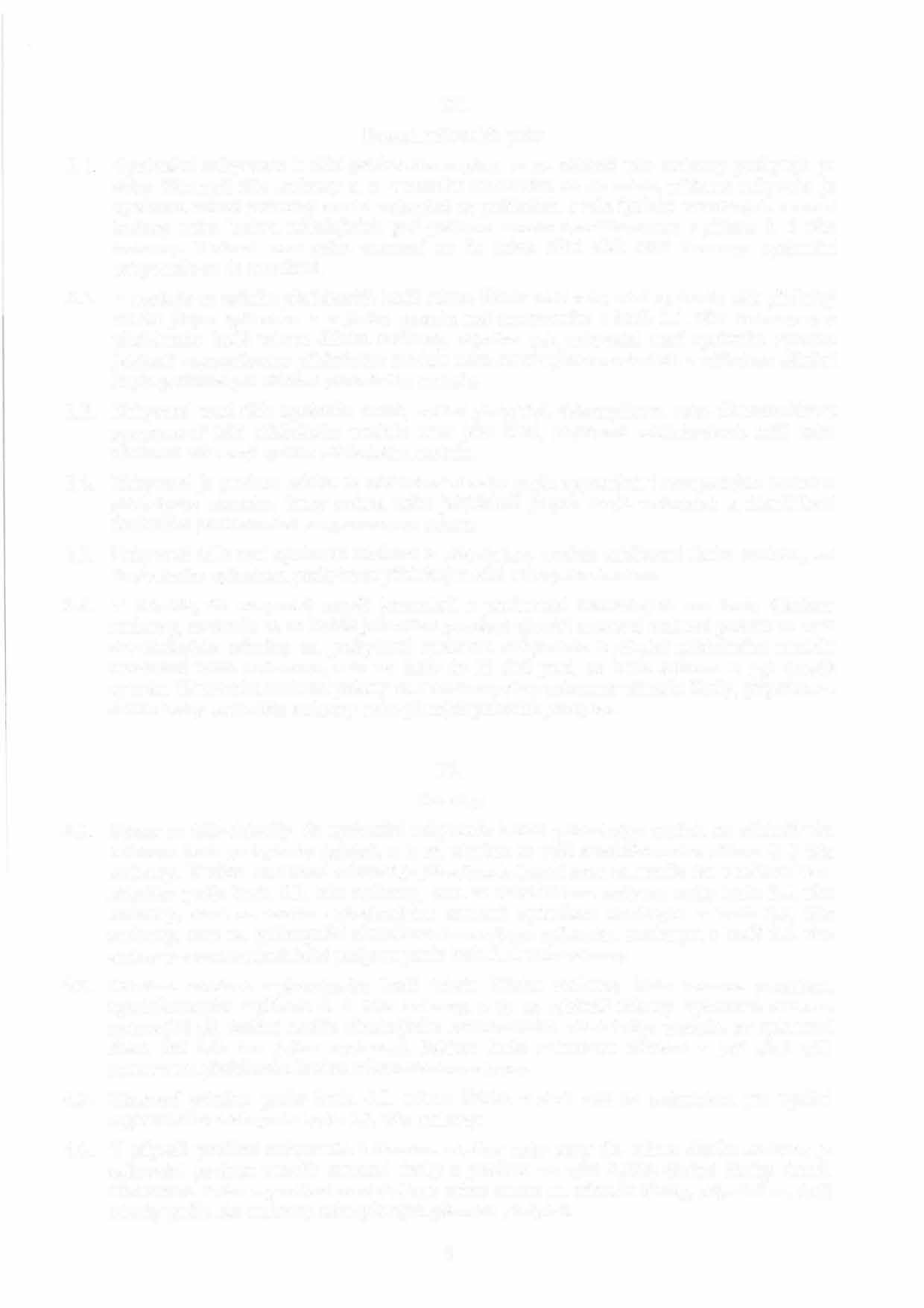 Rozsah užívacích práv3. I Oprávnění nabyvatele k užití příslušného modulu se na základě této smlouvy poskytuje po dobu účinnosti této smlouvy a to v rozsahu omezeném co do místa, přičemž nabyvatel je oprávněn užívat příslušný modul výhradně na počítačích trvale fyzicky umístěných v rámci budovy nebo budov, náležejících pod poštovní adresu specifikovanou v příloze č. 1 této smlouvy. V rámci uvedeného omezení co do místa užití však není omezeno oprávnění nabyvatele co do množství.V souladu se zněním předchozích bodů tohoto článku není nabyvatel oprávněn užít příslušný modul jiným způsobem a v jiném rozsahu než stanoveném v bodě 2. l. této smlouvy a v předchozím bodě tohoto článku smlouvy, zejména pak nabyvatel není oprávněn vytvářet jakékoli rozmnoženiny příslušného modulu nebo souvisejících materiálů, s výjimkou záložní kopie potřebné pro užívání příslušného modulu.Nabyvatel není dále oprávněn měnit, zpětně překládat, dekompilovat nebo disassemblovat programový kód příslušného modulu nebo jeho části, popřípadě odblokovávat, rušit nebo obcházet ochranný systém příslušného modulu.Nabyvatel je povinen zdržet se odstraňování nebo změn zapsaných i nezapsaných označení příslušného modulu, firmy autora nebo jakýchkoli jiných údajů vedoucích k identifikaci dotčeného počítačového programu nebo autora.Nabyvatel dále není oprávněn udělovat k příslušnému modulu sublicenci třetím osobám, ani těmto jiným způsobem poskytnout příslušný modul nebo práva k němu.V případě, že nabyvatel poruší kteroukoli z povinností stanovených mu tímto článkem smlouvy, zavazuje se za každé jednotlivé porušení uhradit autorovi smluvní pokutu ve výši desetinásobku odměny za poskytnutí oprávnění nabyvatele k užívání příslušného modulu stanovené touto smlouvou, a to ve lhůtě do 15 dnů poté, co bude autorem k její úhradě vyzván. Uhrazením smluvní pokuty není dotčeno právo autora na náhradu škody, případně na další nároky podle této smlouvy nebo platných právních předpisů.IV.Odměna4.1 Strany se dále dohodly, že oprávnění nabyvatele k užití příslušného modulu na základě této smlouvy bude poskytnuto úplatně, a to za odměnu ve výši specifikované v příloze č. 2 této smlouvy. V takto stanovené odměně je již zahrnuta kupní cena za nosiče dat a uživatelskou příručku podle bodu 2.3. této smlouvy, cena za uživatelskou podporu podle bodu 2.4. této smlouvy, cena za tvorbu aktualizačních souborů způsobem uvedeným v bodě 2.5. této smlouvy, cena za zpřístupnění aktualizačního souboru způsobem uvedeným v bodě 2.6. této smlouvy a cena za instalační podporu podle bodu 2.7. této smlouvy.Odměna uvedená v předchozím bodě tohoto článku smlouvy bude hrazena způsobem specifikovaným v příloze č. 2 této smlouvy, a to na základě faktury vystavené autorem nejpozději při dodání nosiče obsahujícího rozmnoženinu příslušného modulu, se splatností deset dní ode dne jejího vystavení. Faktura bude zahrnovat odměnu v její plné výši stanovenou předchozím bodem tohoto článku smlouvy.Uhrazení odměny podle bodu 4.1. tohoto článku v plné výši je podmínkou pro vydání registračního kódu podle bodu 2.2. této smlouvy.V případě prodlení nabyvatele s úhradou odměny nebo ceny dle tohoto článku smlouvy je nabyvatel povinen uhradit autorovi úroky z prodlení ve výši 0,05% dlužné částky denně. Uhrazením úroku z prodlení není dotčeno právo autora na náhradu škody, případně na další nároky podle této smlouvy nebo platných právních předpisů.3V.Záruka za vady5.1. Autor tímto přejímá závazek, že příslušný modul bude po dobu účinnosti této smlouvy a za podmínek dále uvedených technicky způsobilý k jeho užívání v souladu s dodávanou dokumentací (dále jen .,záruka").)- .-? .5.3.Záruka poskytnutá autorem podle předchozího bodu smlouvy se nevztahuje na případy, kdy příslušný modul není provozován v souladu s doporučením autora, zejména k účelům, ke kterým nebyl vytvořen, nebo je provozován spolu s programy jiných výrobců, které mohou znemožnit bezvadný chod příslušného modulu nebo počítače. Dále se tento závazek autora nevztahuje na případy, kdy je příslušný modul užíván na chybně nakonfigurovaném počítači nebo na chybně nakonfigurované počítačové síti, popřípadě byl proveden zásah do programového kódu.V případě, že se v příslušném modulu vyskytnou vady spadající pod  záruku  stanovenou bodem 5. I. tohoto článku smlouvy, je nabyvatel povinen tyto vady autorovi bezodkladně oznámit, a to písemnou formou. Autor si může od nabyvatele vyžádat zaslání zálohy databáze programu c-mailem nebo na disketě, aby mohl vadu lokalizovat a odstranit. Poté, co bude ze strany nabyvatele splněna oznamovací povinnost, včetně případného zaslání zálohy databáze, zavazuje se autor ve lhůtě do pěti pracovních dnů zaslat nabyvateli bezvadnou aktualizaci příslušného modulu nebo, v případě že této aktualizace nebude třeba, poskytnout nabyvateli konzultaci vedoucí k odstranění vad. Volba mezi plněními uvedenými v předchozí větě tohoto bodu smlouvy závisí na odborném posouzení autora.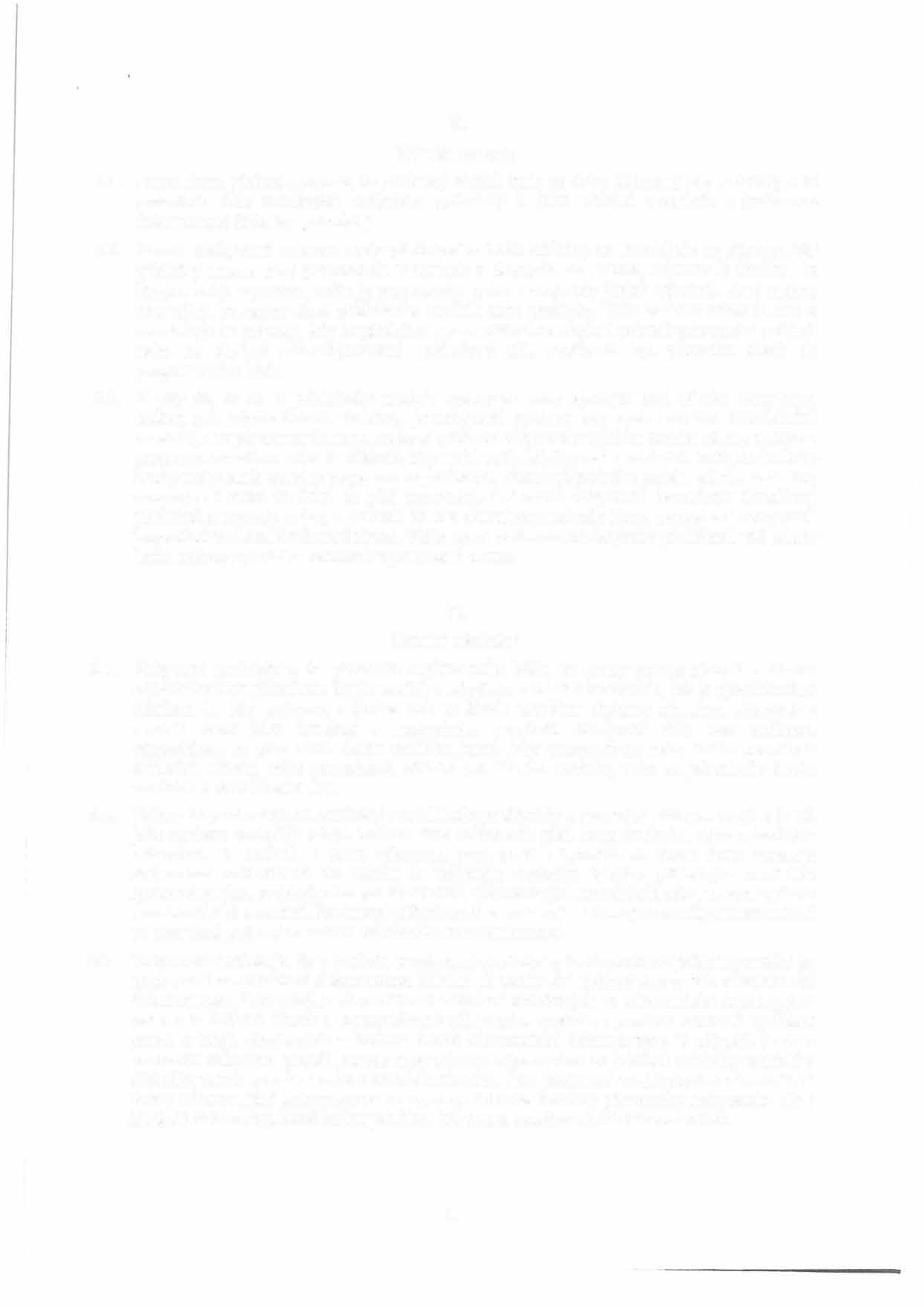 VI.Ostatní ujednáníNabyvatel prohlašuje, že předáním registračního kódu ze strany autora přebírá veškerou odpovědnost za případnou škodu vzniklou užíváním příslušného modulu, jak je specifikováno článkem II. této smlouvy, zejména pak za škodu vzniklou chybnou obsluhou příslušného modulu nebo jeho instalací v nevhodném prostředí. Nabyvatel dále nese veškerou odpovědnost za případnou škodu vzniklou jemu, jeho pracovníkům nebo třetím osobám v důsledku užívání nebo nemožnosti užívání příslušného modulu, nebo za jakoukoliv škodu vzniklou v souvislosti s tím.Nabyvatel prohlašuje, že příslušný modul bude používat ke zpracování citlivých údajů a je tak jako správce osobních údajů povinen tyto zabezpečit před neoprávněným nebo nahodilýmpřístupem.   V   souladu   s  touto  zákonnou  povinností  nabyvatele  se  autor  tímto zavazujezachovávat  mlčenlivost  ve  vztahu  k  veškerým  osobním  údajwn  příslušným modulemzpracovávaným, se kterými se při činnostech vykonávaných na základě této smlouvy nebo v souvislosti s ní seznámí. Povinnost mlčenlivosti se vztahuje také na pracovníky autora a trvá i po ukončení smluvního vztahu založeného touto smlouvou.Nabyvatel prohlašuje, že v souladu se zákonnými předpisy bude používat příslušný modul ke zpracování zdravotnické dokumentace klientů při zachování listinné formy této zdravotnické dokumentace. Nabyvatel je při používání informací obsažených ve zdravotnické dokumentacivedené v listinné formě a zpracovávané příslušným modulem povinen závazně vycházetpouze z údajů obsažených v listinné formě zdravotnické dokumentace. V případě, že tuto povinnost nabyvatel poruší, nenese autor žádnou odpovědnost za jakékoli následky vzniklé v důsledku tohoto porušení nebo v souvislosti s ním. Tato povinnost vycházet závazně z listinné formy zdravotnické dokumentace se vztahuje také na všechny pracovníky nabyvatele, ale i jakékoli třetí osoby, které budou používat informace ze zdravotnické dokumentace.4VII.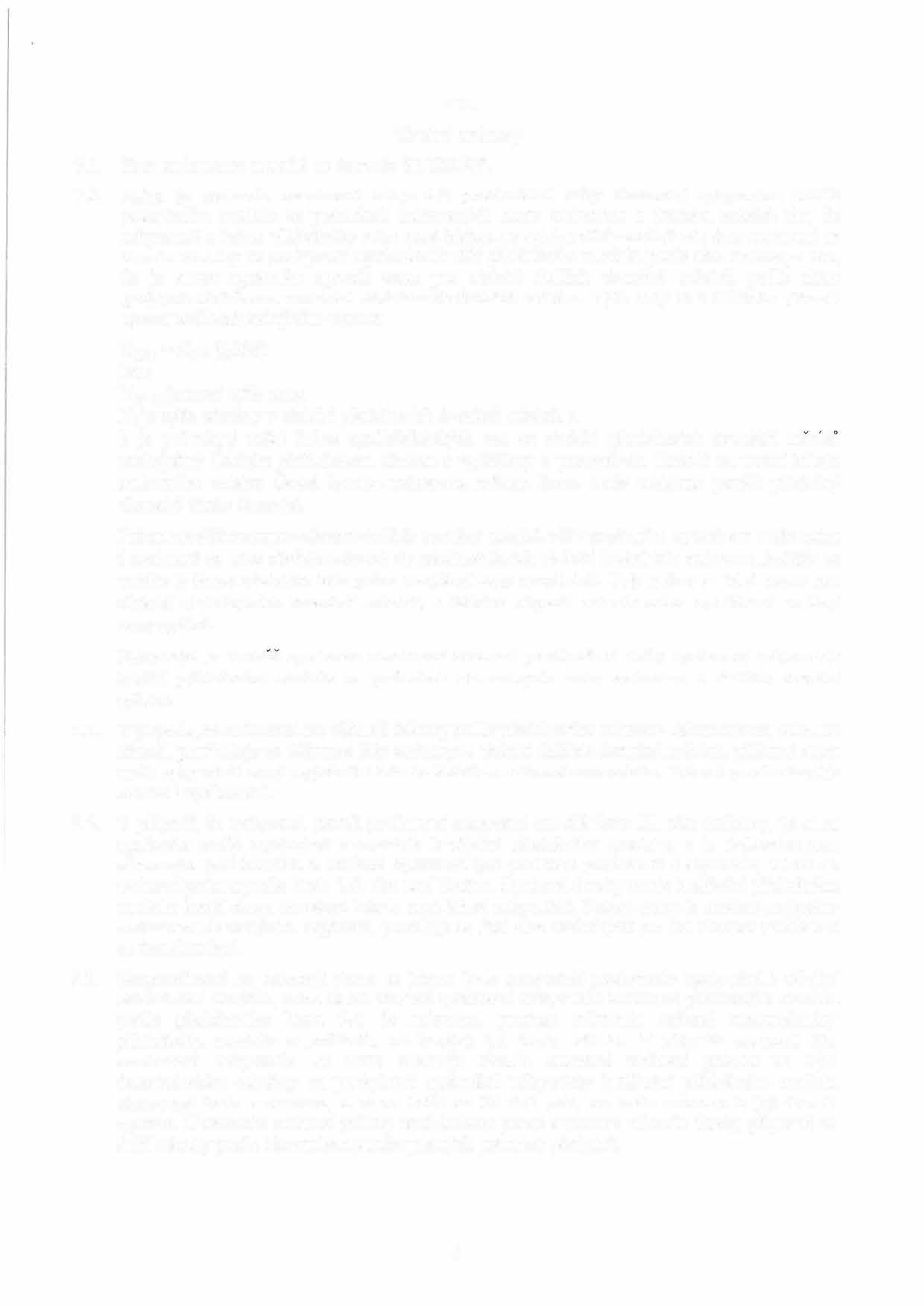 Trvání smlouvyTato smlouva se uzavírá na dobu do 31.12.2007.Autor je oprávněn navrhnout nabyvateli prodloužení doby oprávnění nabyvatele k užití příslušného modulu za podmínek stanovených touto smlouvou o dvanáct měsíců tím, že nabyvateli v lednu příslušného roku vydá fakturu se splatností deset dnů ode dne vystavení na úhradu odměny za poskytnutí oprávnění k užití příslušného modulu podle této smlouvy s tím, že je autor oprávněn upravit cenu pro období dalších dvanácti měsíců podle růstu spotřebitelských cen v období předchozích dvanácti měsíců. Výše ceny se v takovém případě upraví podle následujícího vzorce:N{t+l) = Nr X  (l/100)kde:N(t+ I)je nová výše ceny,Nr je výše odměny v období předchozích dvanácti měsíců, aIt je průměrný roční index spotřebitelských cen za období předchozích dvanácti mes1cu zveřejněný Českým statistickým úřadem a vyjádřený v procentech. Bude-li za trvání tohoto smluvního vztahu Česká koruna nahrazena měnou Euro, bude obdobně použit příslušný ukazatel úřadu Eurostat.Právo navýšit cenu pro období dalších dvanácti měsíců výše uvedeným způsobem může autor i souhrnně za více předcházejících dvanáctiměsíčních období trvání této smlouvy, jestliže ve vztahu k těmto obdobím toto právo navýšení ceny neuplatnil. Toto právo se týká pouze pro období následL�jících dvanácti měsíců, v žádném případě nebude autor uplatňovat zvýšení ceny zpětně.Nabyvatel je rovnez oprávněn navrhnout autorovi prodloužení doby oprávnění nabyvatele k užití příslušného modulu za podmínek stanovených touto smlouvou o dalších dvanáct měsíců.V případě, že nabyvatel na základě faktury podle předchozího odstavce fakturovanou odměnu uhradí, prodlužuje se účinnost této smlouvy o období dalších dvanácti měsíců, přičemž autor vydá nabyvateli nový registrační kód ke každému užívanému modulu. Takové prodloužení je možné i opakovaně.V případě, že nabyvatel poruší povinnosti stanovené mu článkem III. této smlouvy, je autor oprávněn zrušit oprávnění nabyvatele k užívání příslušného modulu, a to jednostranným písemným prohlášením o zrušení oprávnění pro porušení povinnosti nabyvatele; nárok na smluvní pokutu podle bodu 3.6. tím není dotčen. Oprávnění nabyvatele k užívání příslušného modulu končí dnem doručení tohoto prohlášení nabyvateli. Pokud dojde k uložení zaslaného prohlášení doručujícím orgánem, považuje se třetí den následující po dni uložení prohlášení za den doručení.Bezprostředně po uplynutí doby, na kterou bylo nabyvateli poskytnuto oprávnění k užívání příslušného modulu, nebo dnem zrušení oprávnění nabyvatele k užívání příslušného modulu podle předchozího bodu 7.4. je nabyvatel povinen odstranit veškeré rozmnoženiny příslušného modulu z počítačů, na kterých byl tento užíván. V případě porušení této povinnosti nabyvatele se tento zavazuje uhradit autorovi smluvní pokutu ve výši desetinásobku odměny za poskytnutí oprávnění nabyvatele k užívání příslušného modulu stanovené touto smlouvou, a to ve lhůtě do 15 dnů poté, co bude autorem k její úhradě vyzván. Uhrazením smluvní pokuty není dotčeno právo autora na náhradu škody, případně na další nároky podle této smlouvy nebo platných právních předpisů.5VIII.Závěrečná ustanovení8. l . Smlouva je sepsána ve dvou vyhotoveních, z nichž každé má platnost originálu a každý z účastníků smlouvy obdrží po jednom vyhotovení.Smlouvu lze měnit pouze písemnými dodatky. Veškeré přílohy tvoří nedílnou součást smlouvy.Případná neplatnost některého ujednání této smlouvy nemá vliv na platnost ostatních ustanovení. Účastníci smlouvy se v tomto případě zavazují poskytnout si vzájemnou součinnost k uzavření dodatku ke smlouvě, kde bude neplatná část smlouvy nahrazena novým ujednáním, a to ve lhůtě do jednoho měsíce poté, co tato potřeba vyvstane.Tato smlouva nabývá platnosti a účinnosti podpisem smluvních stran.Účastníci smlouvy prohlašují, že si smlouvy přečetli, rozumí jejímu obsahu, smlouva vyjadřuje jejich skutečnost a svobodnou vůli, nebyla uzavřena v tísni za nápadně nevýhodných podmínek.V Brně dne 29.5.2007I.  n.   g. Jiří Halousek, jednatelza IReSoft, s.r.o. autorxxxza Centrum sociální a ošetřovatelské pomoci v Praze 1 O, příspěvková organizacenabyvatel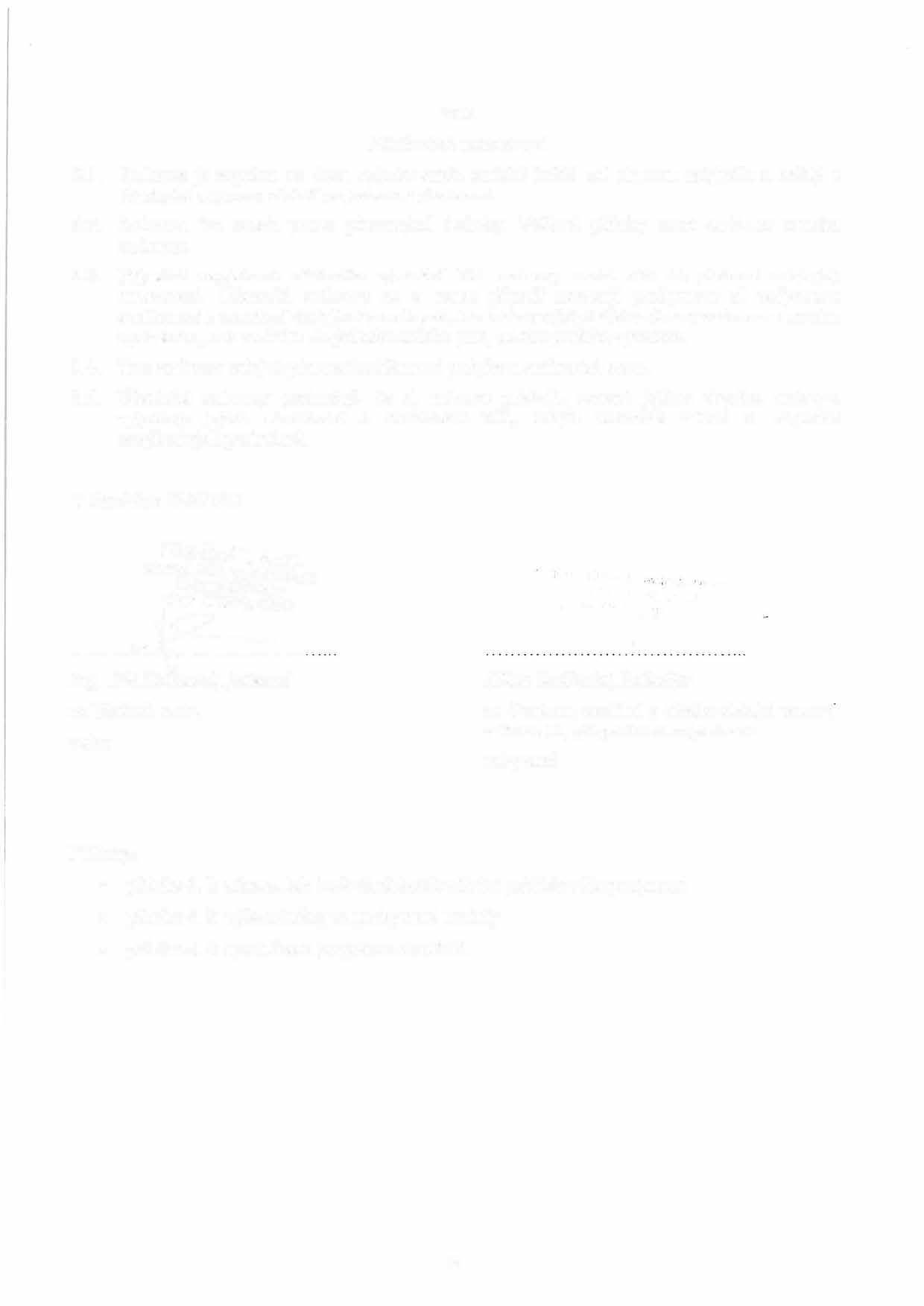 Přílohy:příloha č. 1: adresa, kde bude docházet k užívání počítačového programupříloha č. 2: výše odměny za poskytnuté modulypříloha č. 3: specifikace programu a modulů6PŘÍLOHA Č.1k licenční smlouvě uzavřené mezi společností IReSoft, s.r.o. a Centrum sociální a ošetřovatelské pomoci v Praze 1 O, příspěvková organizace ze dne 29.5.2007ADRESA, KDE BUDE DOCHÁZET K UŽÍVÁNÍ POČÍTAČOVÉHO PROGRAMUNabyvatel je oprávněn užívat počítačový program v budově či budovách spadající pod tuto poštovní adresu:V Brně dne 29.5.2007. f_�eSoft, s.r.o.IGO:· 26297850 OIC· CZ262978!'i"xxxza Centrum sociální a  ošetřovatelské  pomoci v Praze 1 O, příspěvková organizacenabyvatelPŘÍLOHA  Č. 2k licenční smlouvě uzavřené mezi společností fReSoft, s.r.o. a Centrum sociální a ošetřovatelské pomoci v Praze 10, příspěvková organizace ze dne 29.5.2007VÝŠE ODMĚNY ZA POSKYTNUTÉ MODULYOdměna za poskytnuté moduly (označené symbolem „X") na období jednoho  kalendářního  měsíce je stanovena následující tabulkou:Sociální ošetřovatelské zařízení, Gercenova 911 /12, PrahaSociální ošetřovatelské zařízení, Zvonková 2902/6, PrahaPlatební podmínky:Odměna bude fakturována za čtvrtletí, resp. jeho část v případě uzavření smlouvy během čtvrtletí. Za uskutečnění zdani telného plnění se považuje den vystavení faktury.V Brně dne 29.5.2007íReSoft, s.r.o.ViničnJ 235, 615 00 BrnoIQO: 26297850 DIC· CZ262978�r•Ing. Jiří Ha ousek, jednatel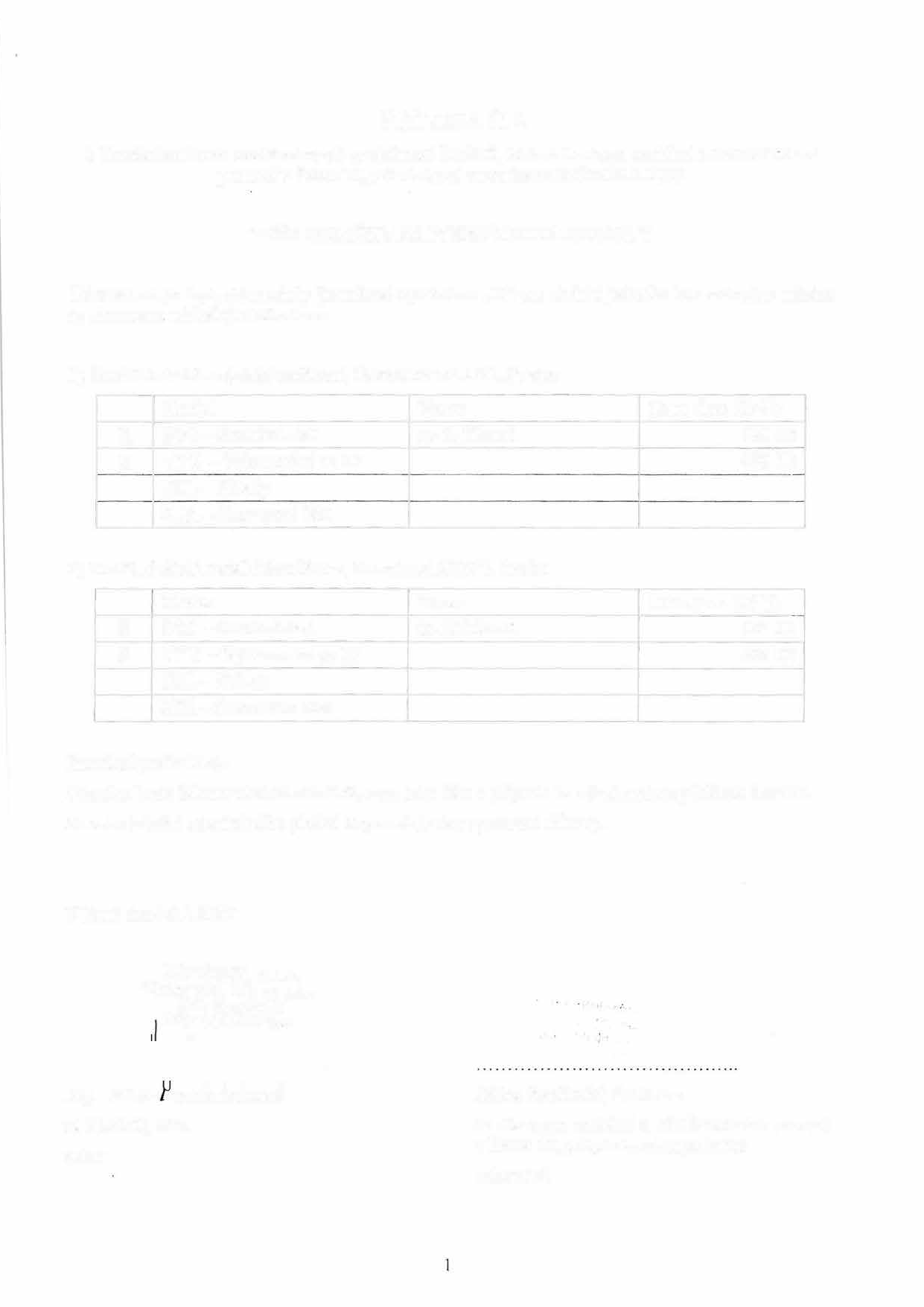 za IReSoft, s.r.o. autorxxxza Centrum sociální  a ošetřovatelské  pomoci v Praze 1 O, příspěvková organizacenabyvatelPŘÍLOHA Č. 3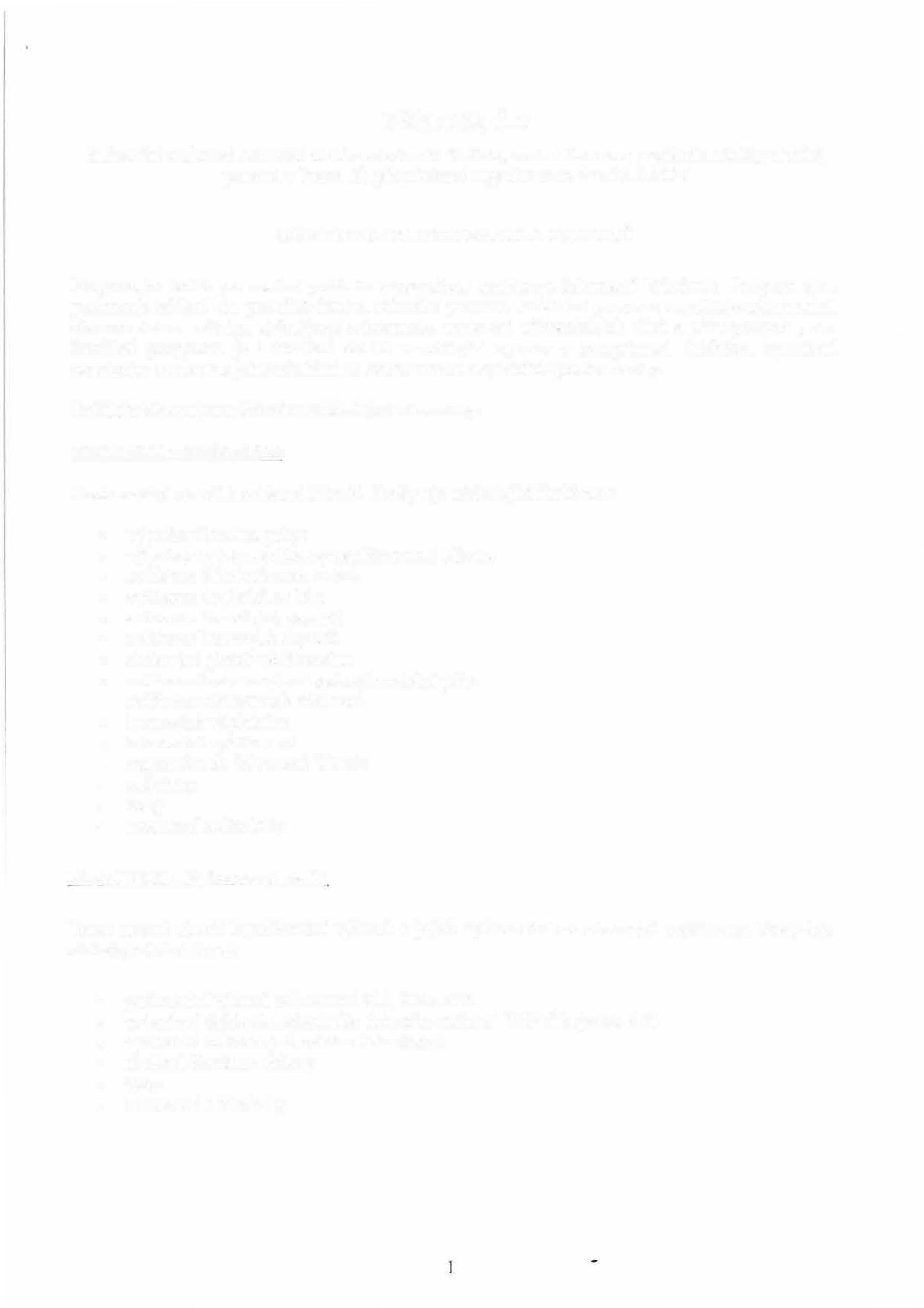 k licenční smlouvě uzavřené mezi společností IReSoft, s.r.o. a Centrum sociální a ošetřovatelské pomoci v Praze 1 O, příspěvková organizace ze dne 29 .S .2007SPECIFIKACE PROGRAMU A MODULŮProgram je určen pro osobní počítače s operačním systémem Microsoft Windows. Program plně podporuje sdílení dat prostřednictvím síťového provozu. Základní program umožňuje zálohování, obnovu dat ze zálohy, aktualizaci z internetu, nastavení uživatelských účtů a přístupových práv. Součástí programu je i servisní modul umožňující opravu a komprimaci databáze, vytvoření servisního souboru a jeho odeslání na server autora a spuštění opravné dávky.Další funkčnost je rozšiřována následujícími moduly: Modul SOC - Sociální částTento modul slouží k evidenci klientů. Poskytuje následující funkčnost:výpočet úhrad za pobytvýpočet vratek a evidence nepřítomnosti klientaevidence fakultativních služebevidence doplatků za lékyo	evidence finančních depozitevidence hmotných depozitsledování plateb ošetřovnéhoevidence hodnocení a standardů sociální péčeevidence zdravotních záznamůhromadná výplatnicehromadné vyúčtováníexport dat do Microsoft Worduuzávěrkytiskynastavení a číselníkyModul VYK - Vykazovaní na ZPTento modul slouží k pořizování výkonů a jejich vykazování na zdravotní pojišťovny. Poskytuje následující funkčnost:pořizování výkonů odbornosti 913, 918 a 925vytvoření dokladů a dávek dle datového rozhraní VZP ČR (verze 6.2)vytvoření faktur a průvodních listů disketuložení dávek na disketytiskynastavení a číselníkyModul SKL - SkladyTento modul slouží k evidenci skladů. Poskytuje následující funkčnost:0	evidence skladů a jejich položekpříjem, výdejhromadný příjem, hromadný výdejuzávěrkytiskynastavení a číselníkyModul STR - Stravovací částTento modul slouží k evidenci stravovací agendy. Poskytuje následující funkčnost:�	sestavení jídelních lístkůvytvoření rozboru dle kategorií strávníkůvystavení výdejkyodpis výdejky ze skladu potravinevidence stravovacích noremsledování plateb za stravuuzávěrkytiskynastavení a číselníkyMinimální konfigurace počítače pro provoz programu:PC Pentium, 500 MHz, 128 MB RAM, SVGA 800x600, myš, CD-ROM, Microsoft Windows 98 SP2Doporučená konfigurace počítače pro optimální provoz a využití všech funkcí programu:PC Pentium 4, 2 GHz, 512 :tvffi RAM, SVGA 1024x768, myš, CD-ROM, tiskárna, připojení k internetu, síťové propojení počítačů I 00 Mbit, Microsoft Windows XP SP2, Microsoft Word 2003V Brně dne 29.5.2007Ing. Jiří Ha ousek,jednatelza IReSoft, s.r.o. autorxxxza Centrum sociální a ošetřovatelské pomoci v Praze 1 O, příspěvková organizacenabyvatel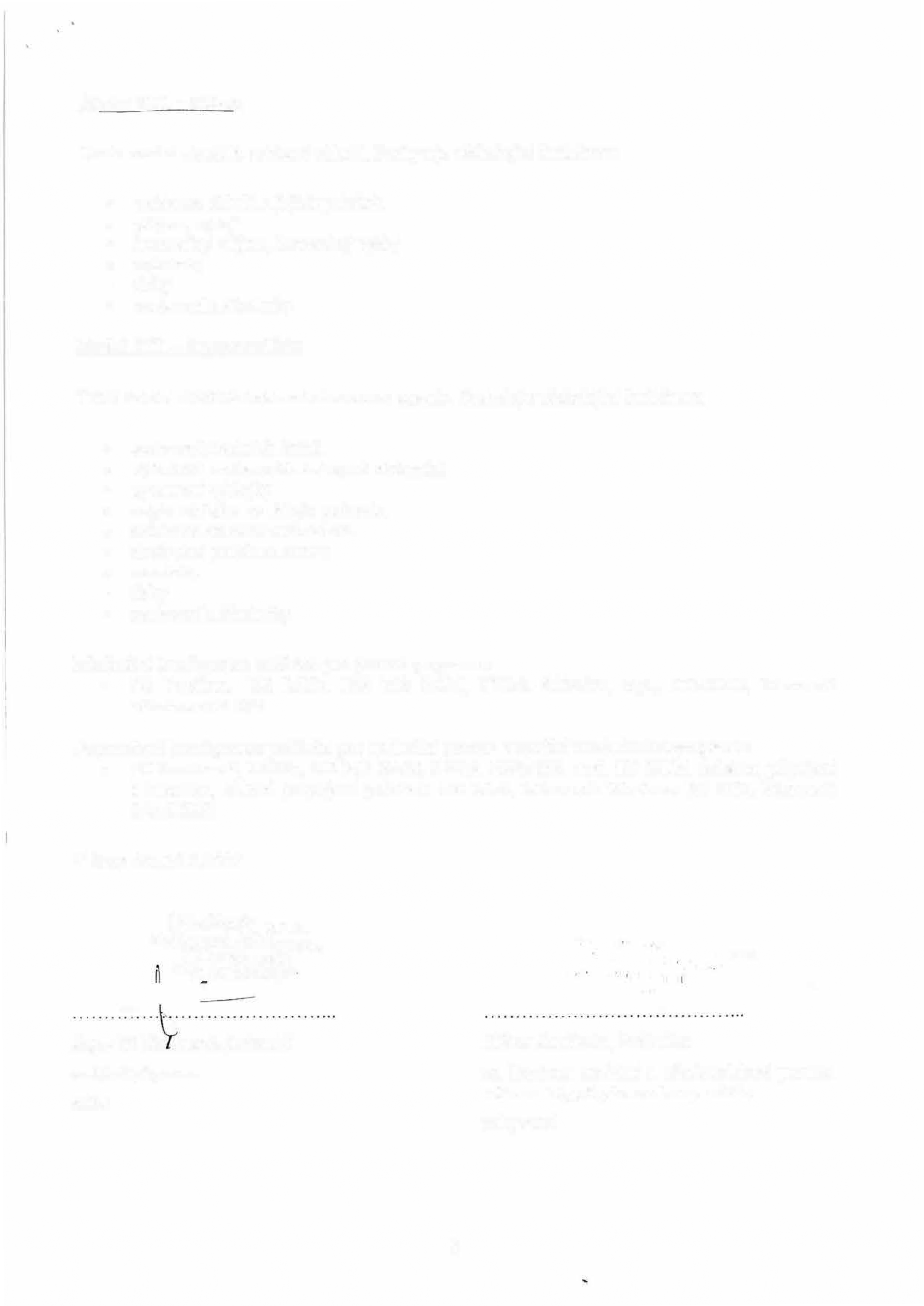 2l )Název:Sociální ošetřovatelské zařízeníUlice:Gercenova 911/12Město, obec:PSČ:Praha 10102002)Název:Sociální ošetfovatelské zařízeníUlice:Město, obec:Zvonková 2902/6Praha 10PSČ:10600ModulVerzeCena (bez DPH)XSOC - Sociální částdo 50 klientů999 KčX-VYK - Vykazování na ZP SK.L -SkladySTR- Stravovací část499 KčModulVerzeCena (bez DPH)XSOC - Sociální částdo 50 klientů999 Kč999 KčXVYK - Vykazování na ZP499 Kč499 KčSKL-SkladySTR - Stravovací část